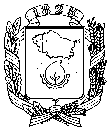 АДМИНИСТРАЦИЯ  ГОРОДА  НЕВИННОМЫССКАСТАВРОПОЛЬСКОГО КРАЯПОСТАНОВЛЕНИЕ22.05.2018                                                                                                        № 610НевинномысскОб обеспечении безопасности людей на водных объектах города                                            Невинномысска в летний период 2018 годаВ соответствии с Федеральным законом от 06 октября 2003 г.                                      № 131 – ФЗ «Об общих принципах организации местного самоуправления в Российской Федерации», в целях обеспечения общественного порядка, безопасности отдыхающих, своевременного оказания медицинской помощи пострадавшим и поддержания надлежащего санитарного состояния на территории прудов городской зоны отдыха, постановляю:1. Определить местом для купания пруд № 2 городской зоны отдыха.2. Установить срок купального сезона с 20 июня 2018 года по              01 сентября 2018 года.3. Управлению жилищно–коммунального хозяйства администрации города Невинномысска в период подготовки и проведения купального сезона 2018 года:3.1. Провести необходимые подготовительные работы и поддерживать территорию прудов зоны отдыха в надлежащем санитарном состоянии в соответствии с установленными санитарно-эпидемиологическими правилами в период купального сезона. 3.2. Организовать установку и содержание предупреждающих знаков и плакатов на водных объектах (на прудах зоны отдыха и в местах, не санкционированных для купания) в границах территории города Невинномысска. 	4. Муниципальному казенному учреждению «Управление по чрезвычайным ситуациям и гражданской обороне  города Невинномысска» на период купального сезона 2018 года организовать:4.1. Дежурство спасателей на прудах городской зоны отдыха.4.2. Взаимодействие с государственным бюджетным учреждением здравоохранения «Станция скорой медицинской помощи».4.3. Установить график работы спасательного поста и медицинского персонала на территории прудов городской зоны отдыха с 10 час. 00 мин. до 21 час. 00 мин. ежедневно в период купального сезона.5. Рекомендовать отделу МВД России по городу Невинномысску организовать охрану общественного порядка в зоне отдыха в период купального сезона.6. Опубликовать настоящее постановление в газете «Невинномысский рабочий» и разместить на официальном сайте администрации города Невинномысска в информационно-телекоммуникационной сети «Интернет».7. Контроль за выполнением настоящего постановления возложить на   заместителя главы администрации города Невинномысска Колюбаева Е.Н.Глава города Невинномысска Ставропольского края                                                                   М.А. Миненков